LANGUAGE LEARNING STRATEGIES BASED ON GENDER By Farida Ariyani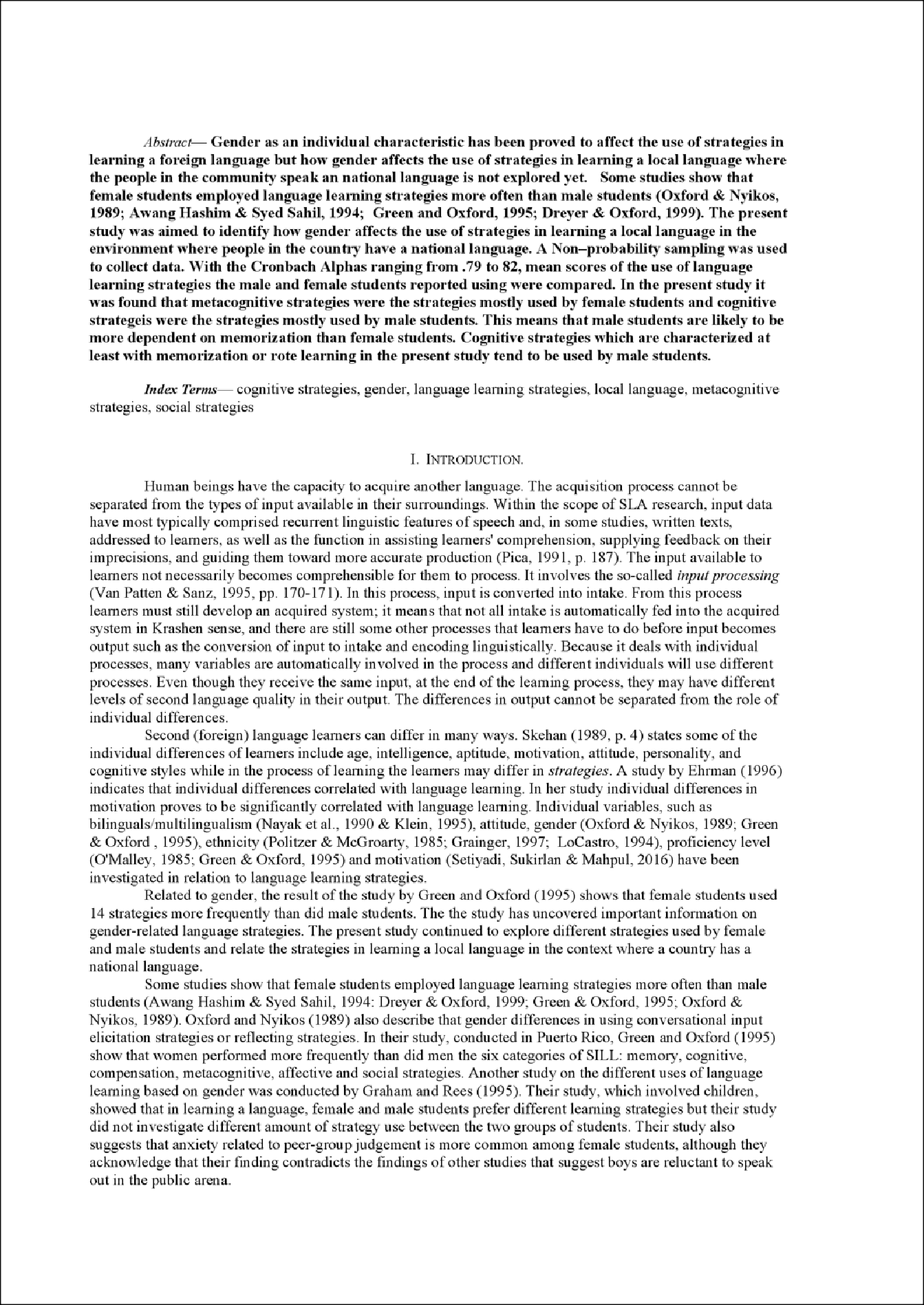 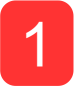 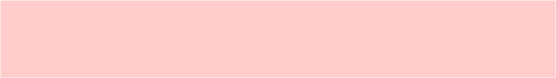 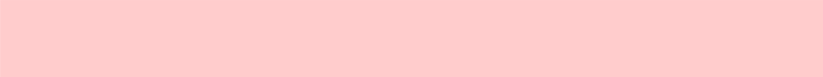 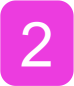 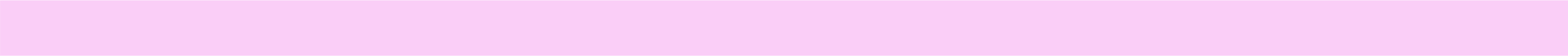 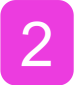 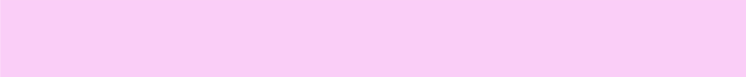 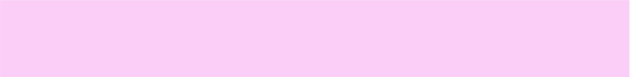 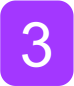 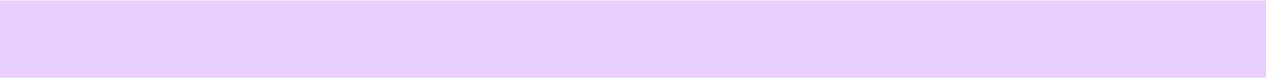 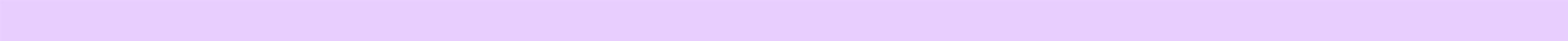 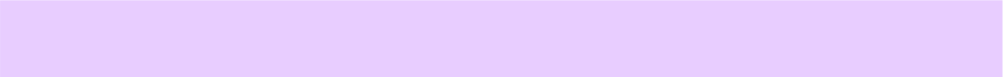 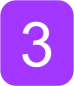 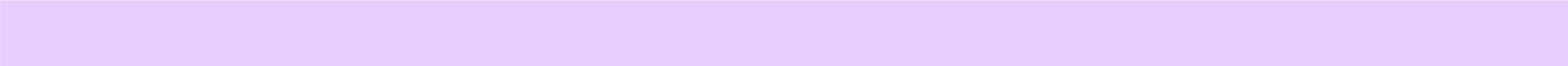 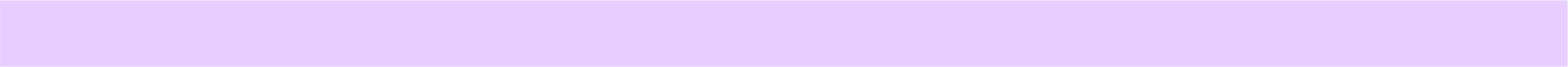 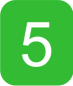 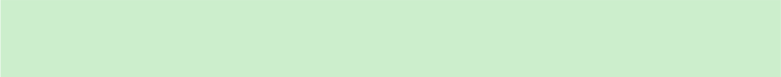 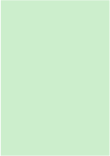 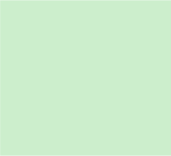 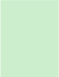 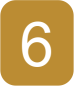 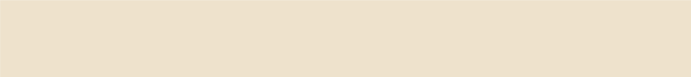 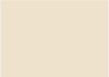 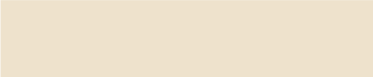 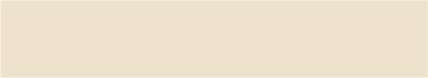 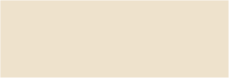 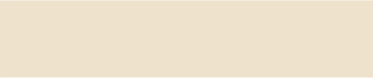 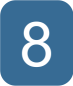 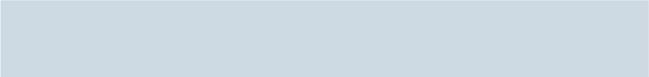 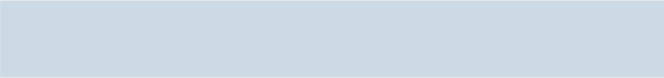 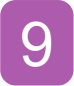 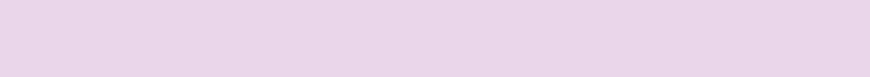 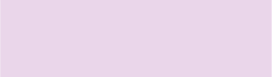 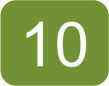 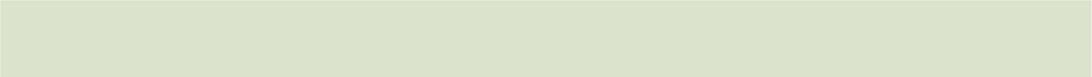 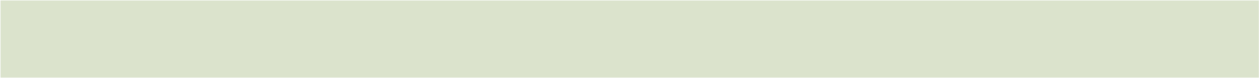 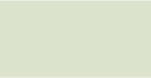 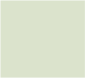 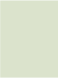 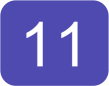 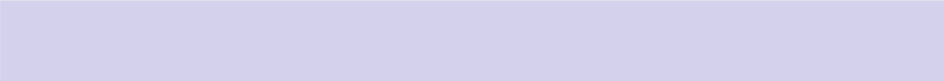 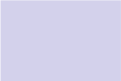 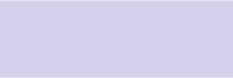 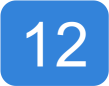 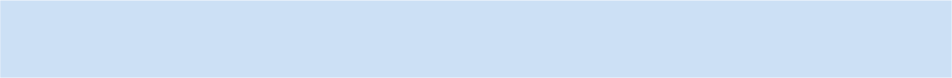 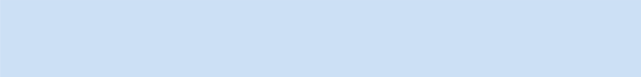 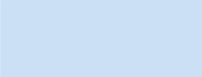 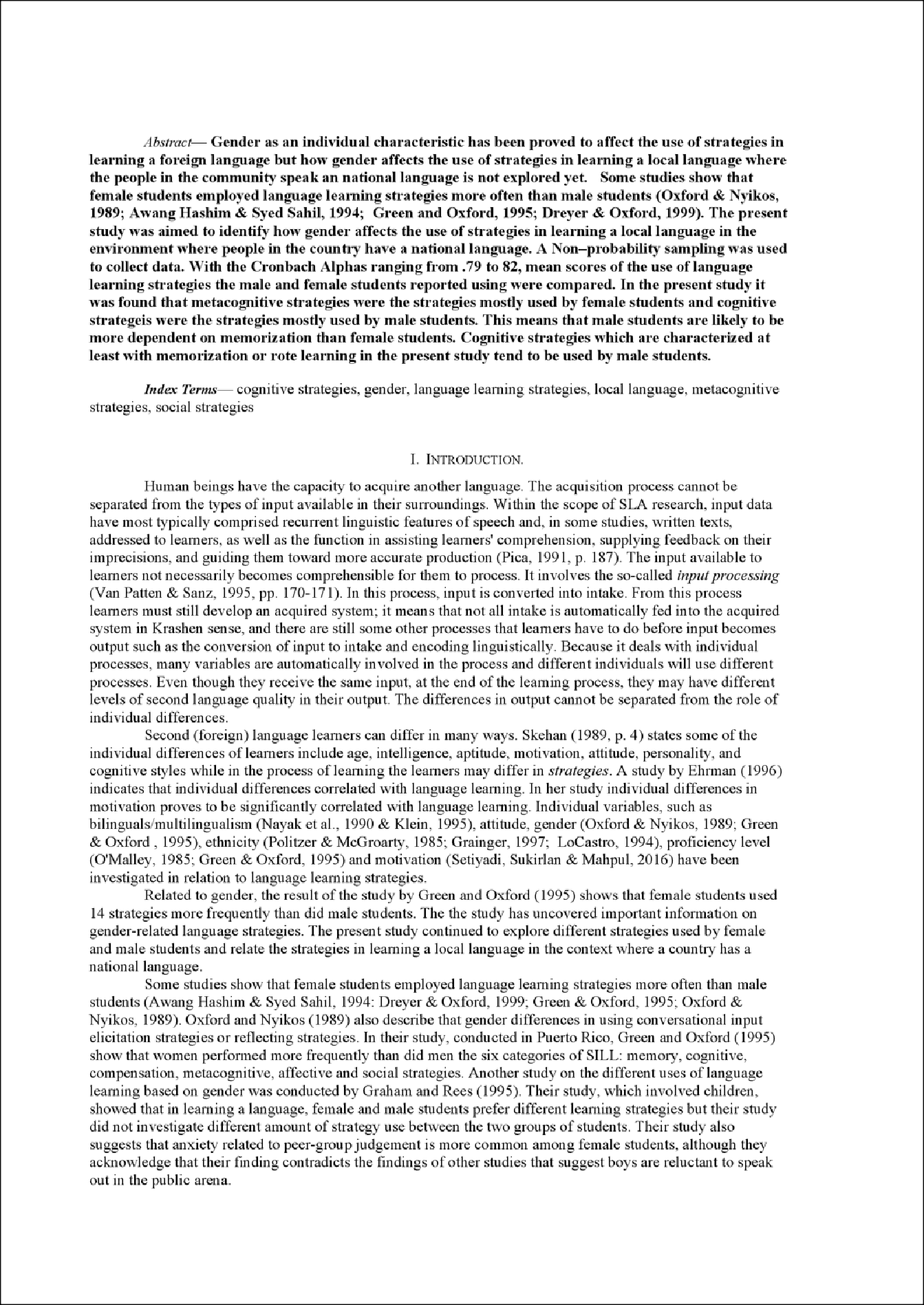 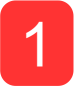 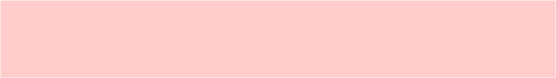 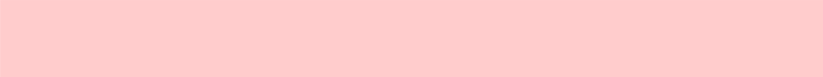 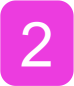 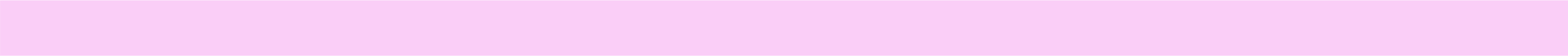 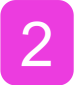 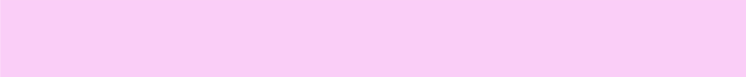 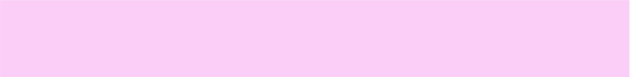 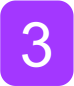 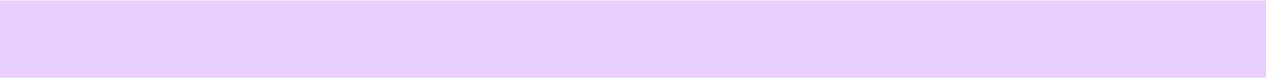 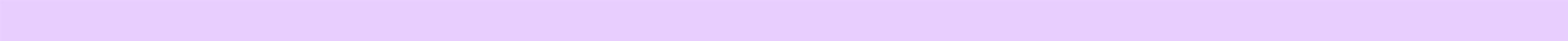 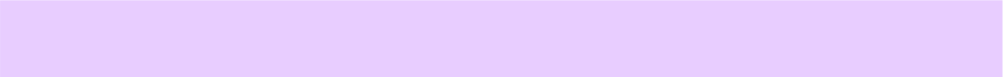 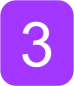 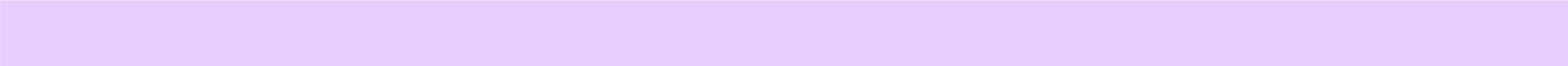 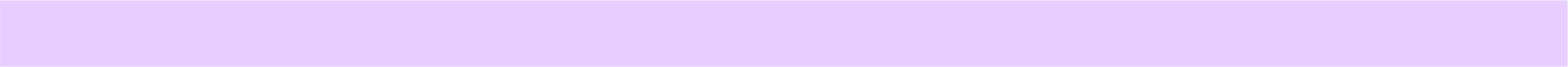 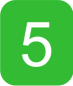 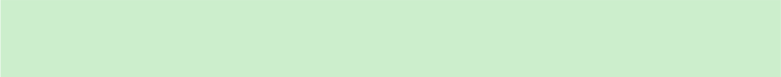 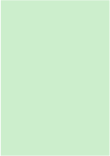 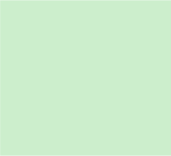 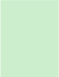 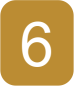 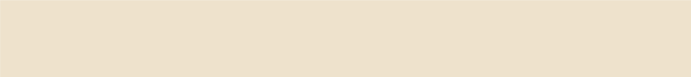 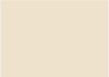 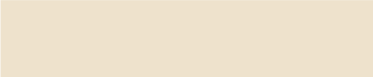 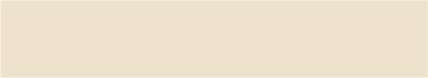 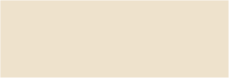 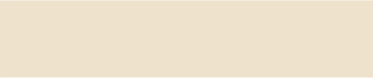 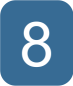 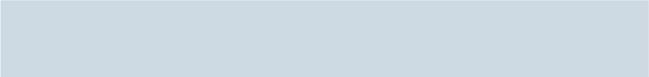 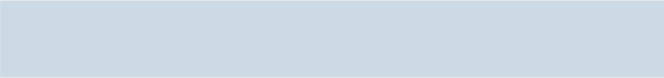 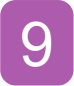 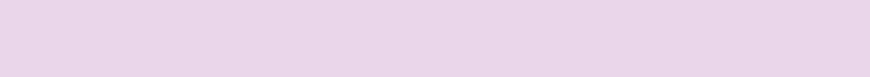 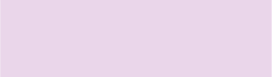 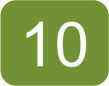 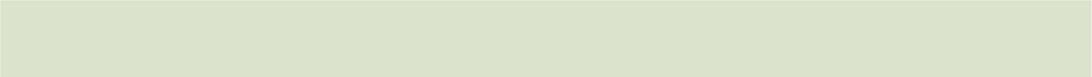 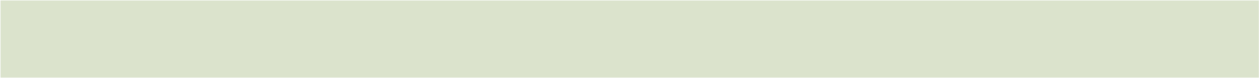 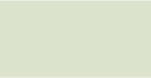 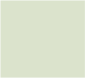 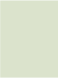 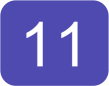 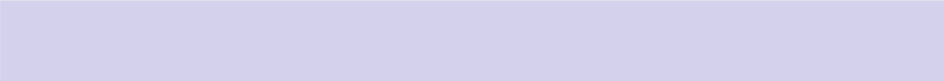 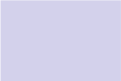 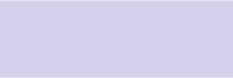 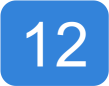 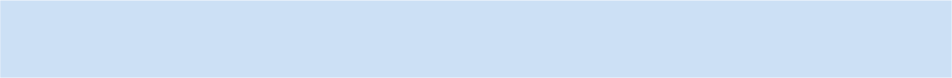 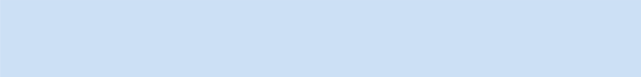 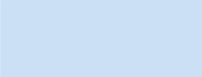 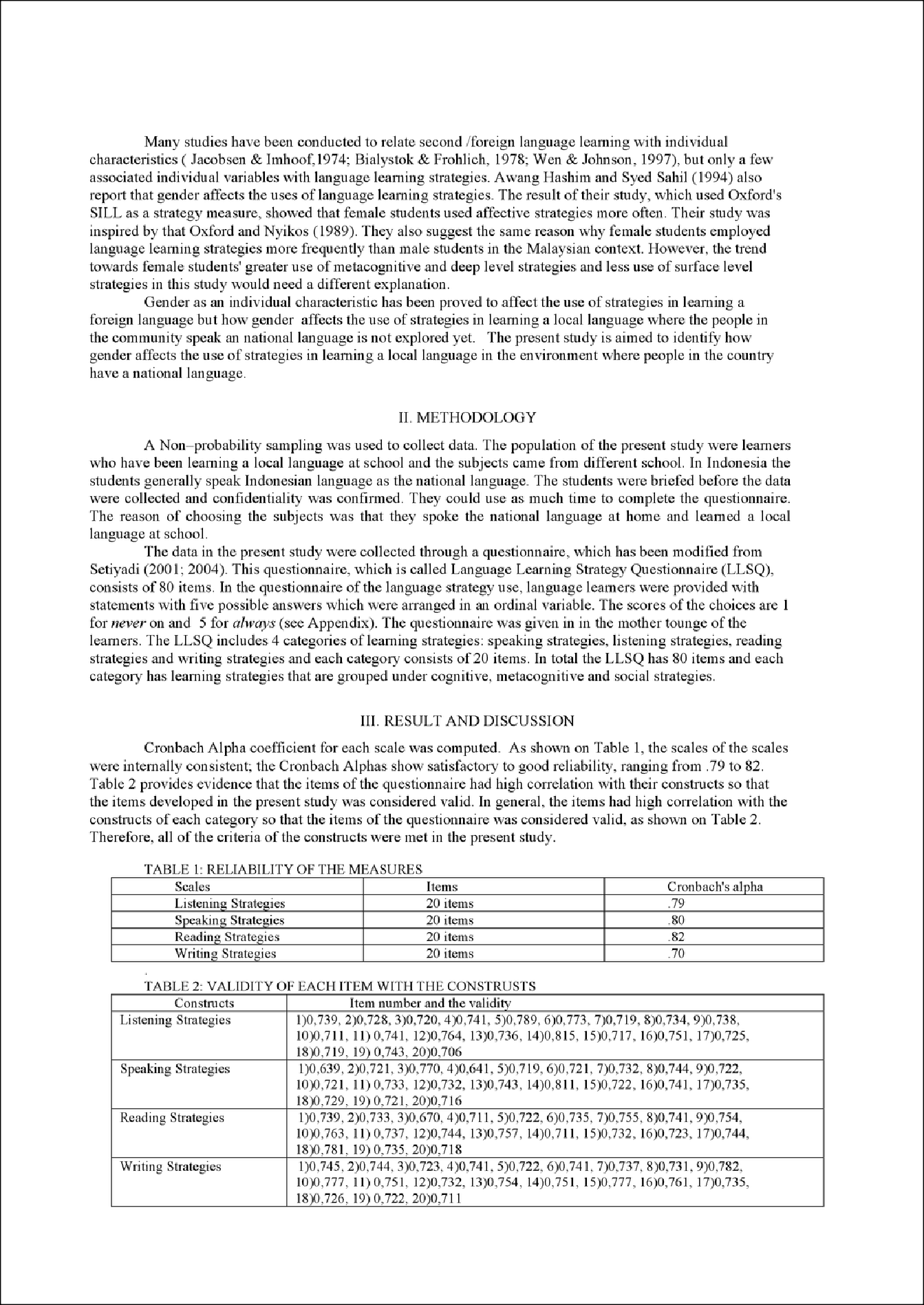 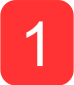 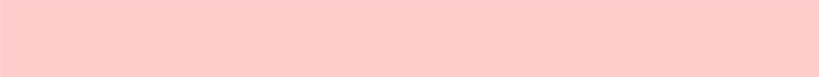 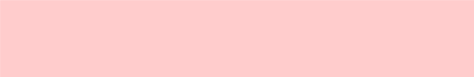 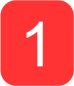 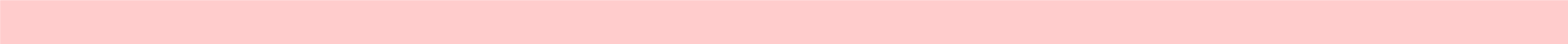 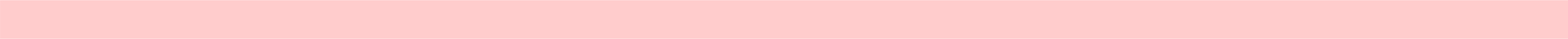 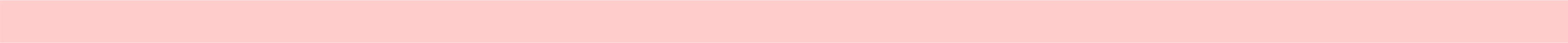 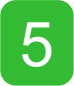 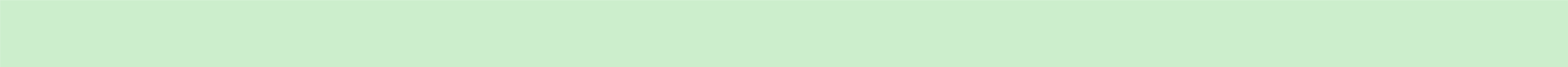 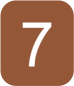 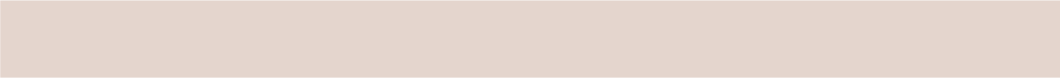 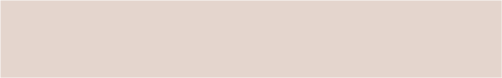 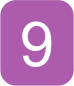 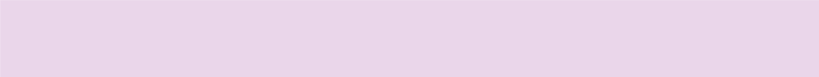 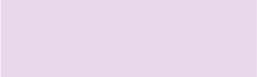 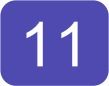 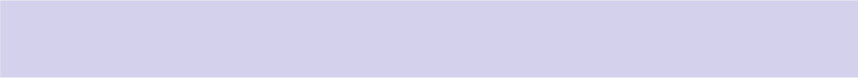 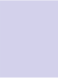 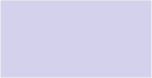 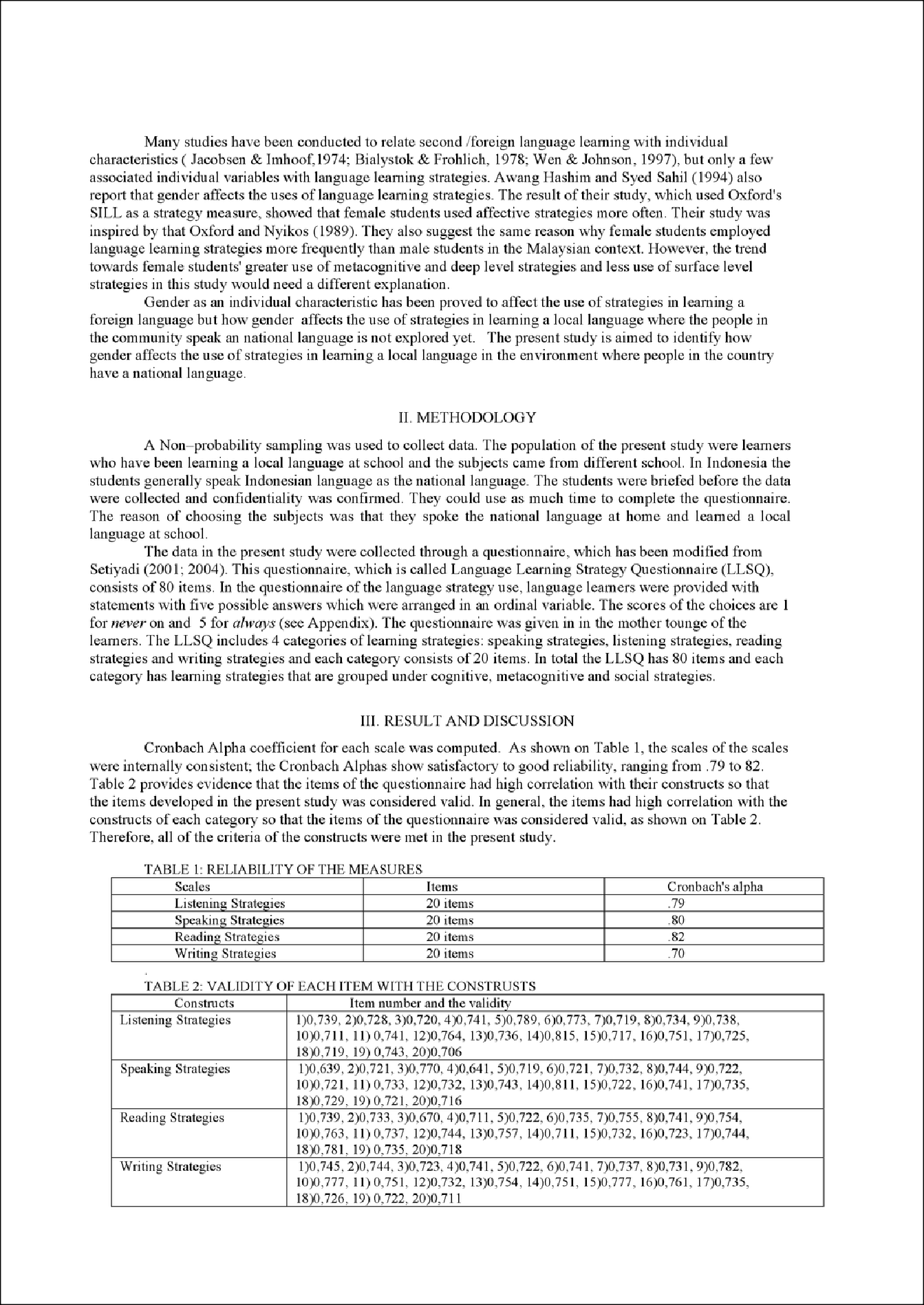 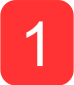 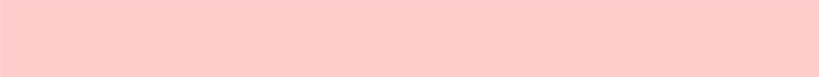 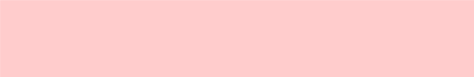 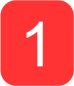 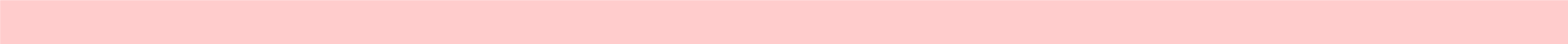 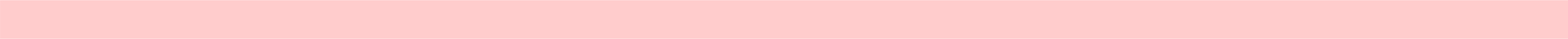 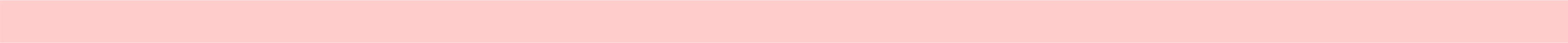 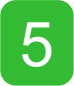 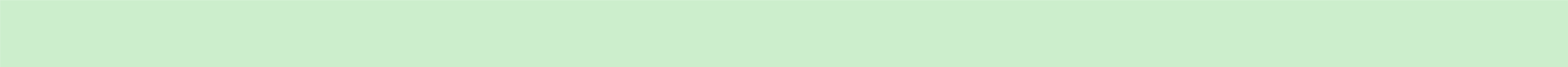 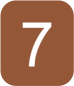 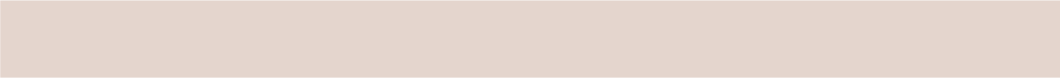 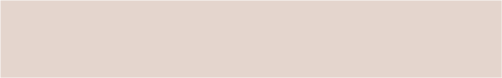 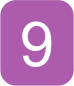 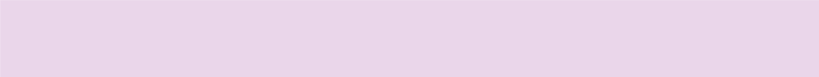 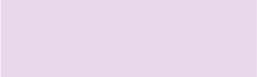 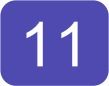 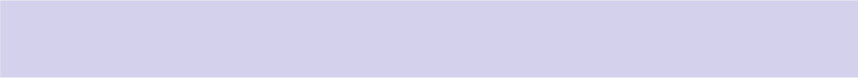 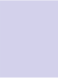 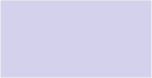 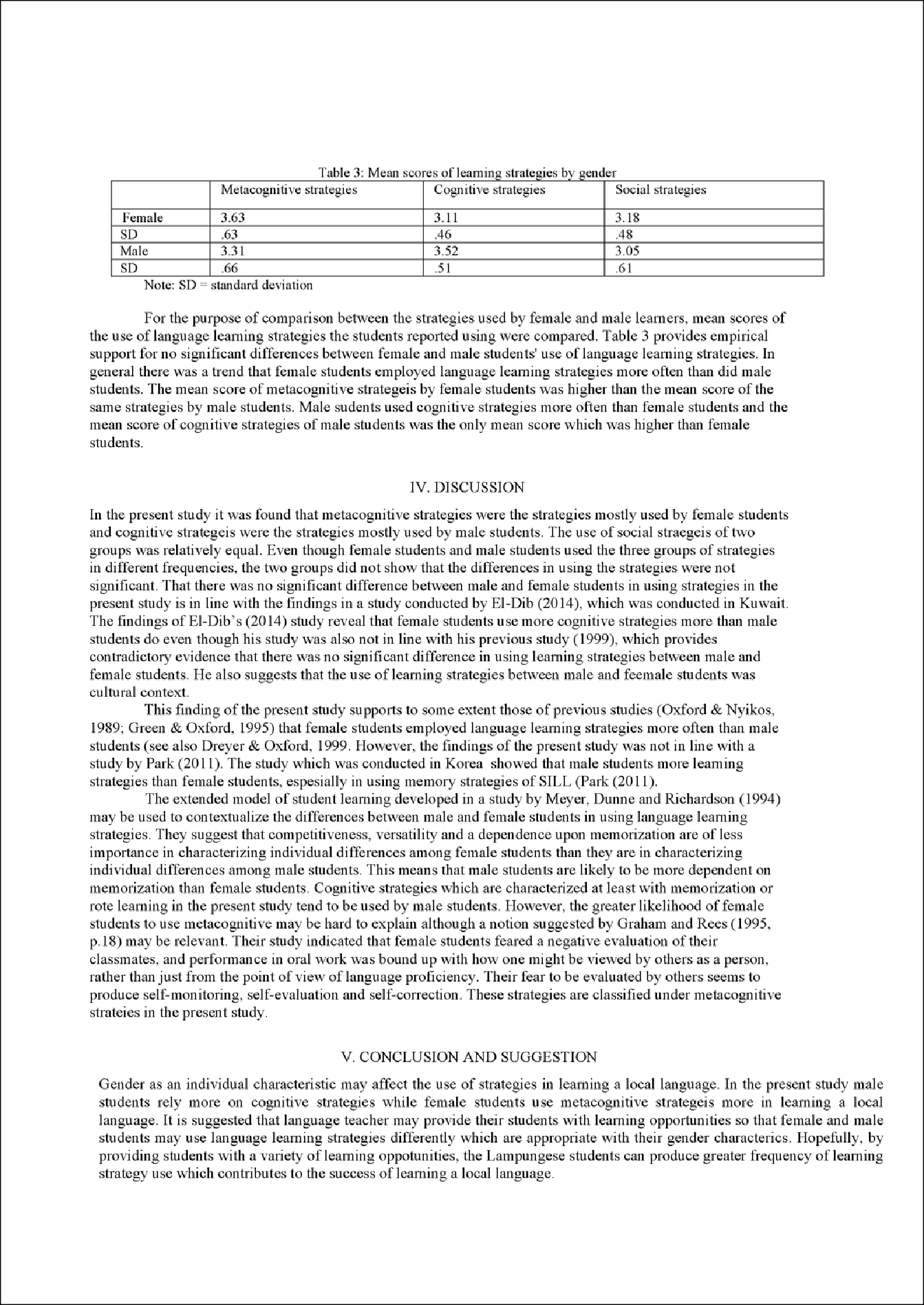 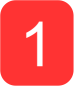 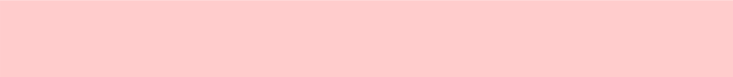 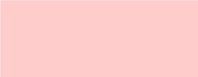 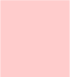 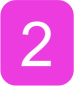 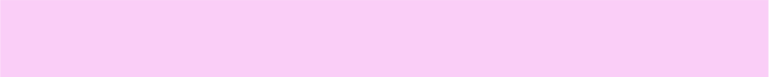 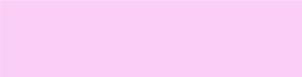 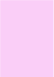 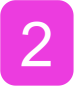 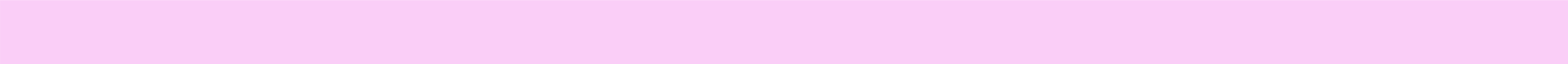 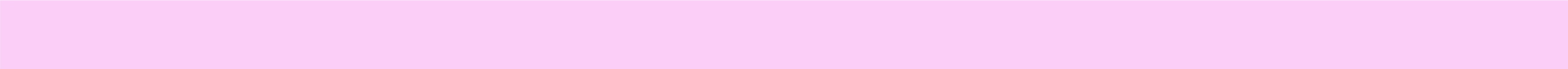 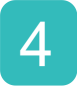 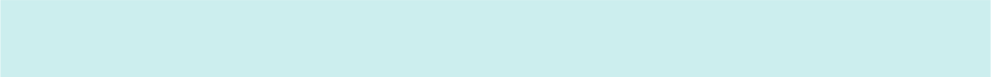 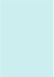 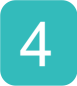 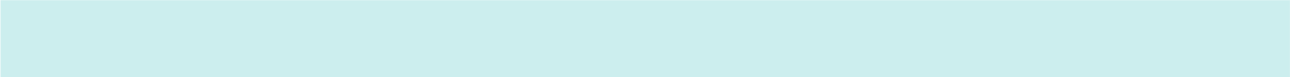 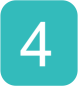 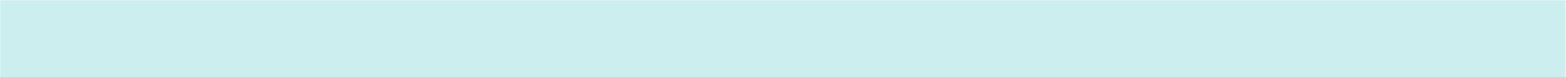 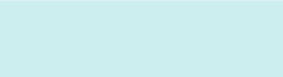 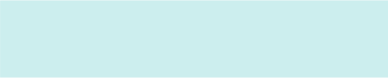 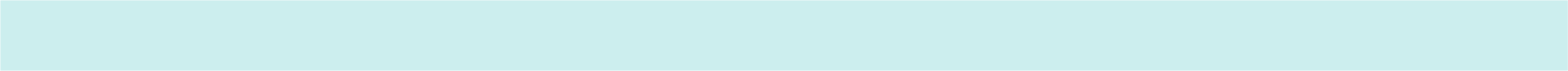 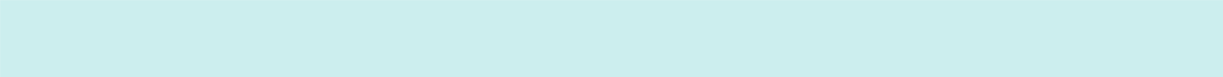 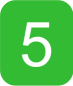 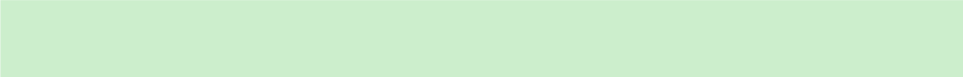 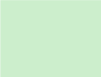 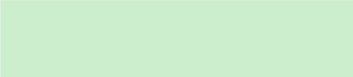 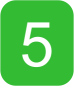 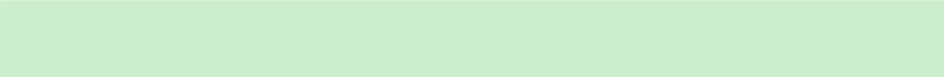 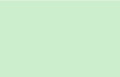 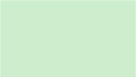 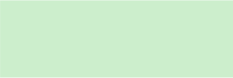 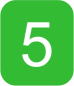 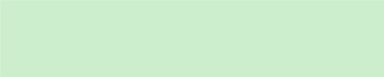 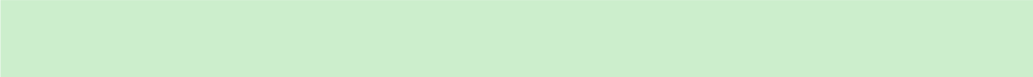 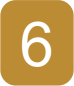 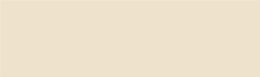 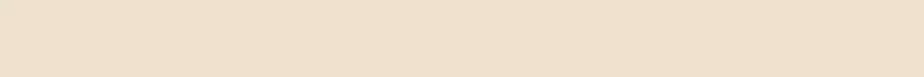 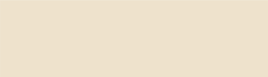 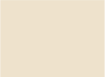 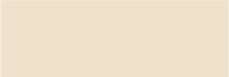 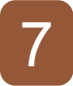 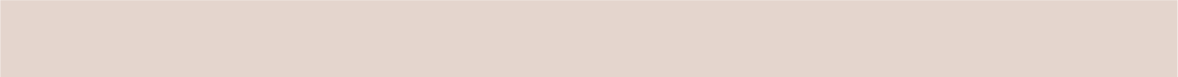 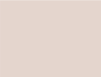 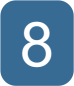 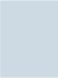 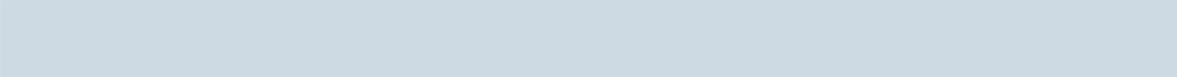 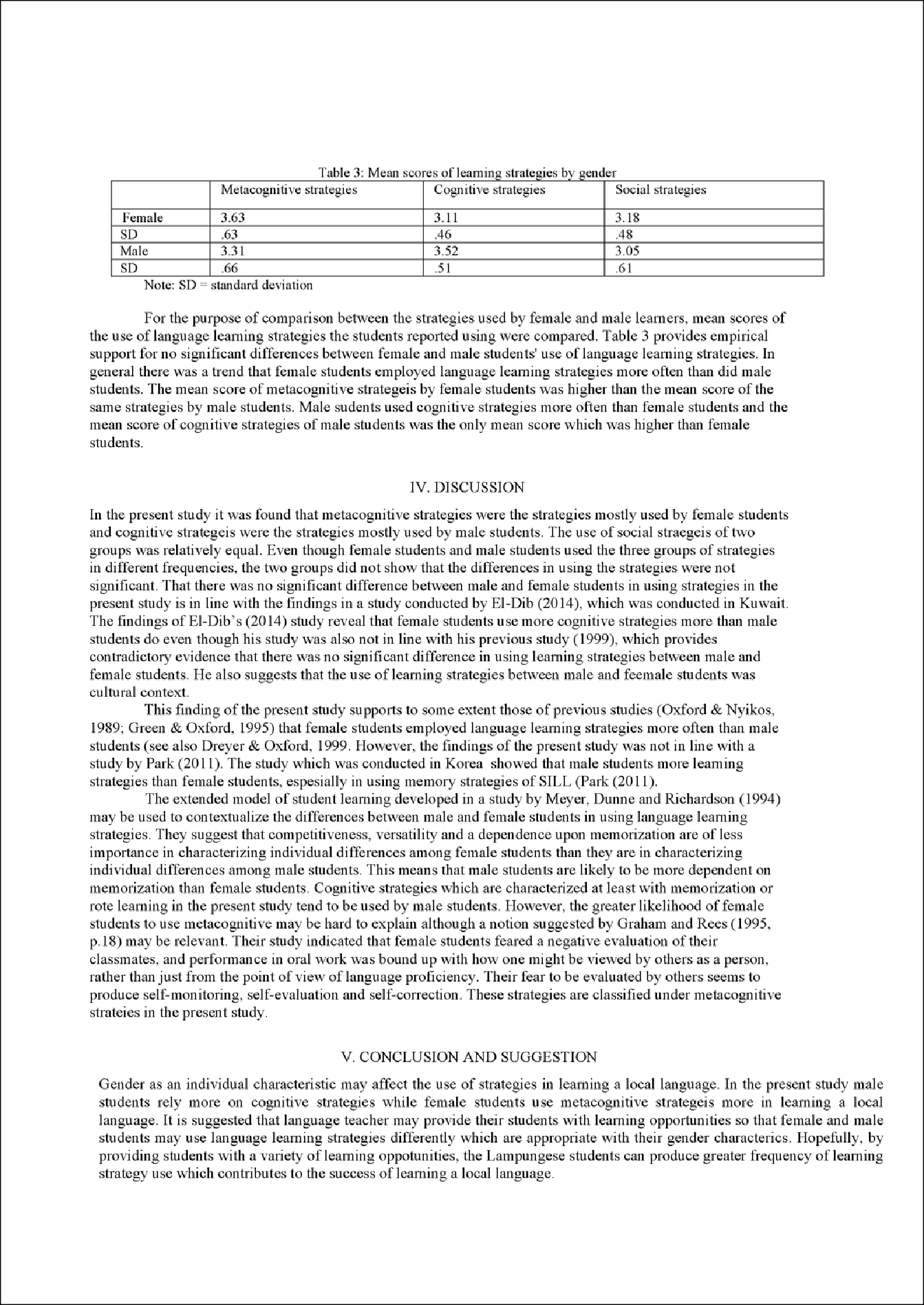 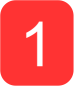 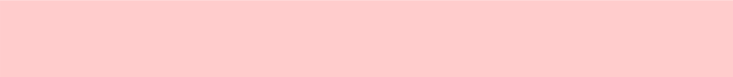 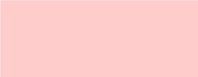 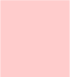 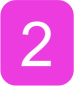 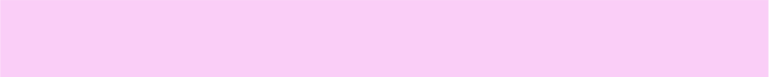 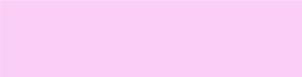 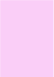 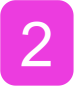 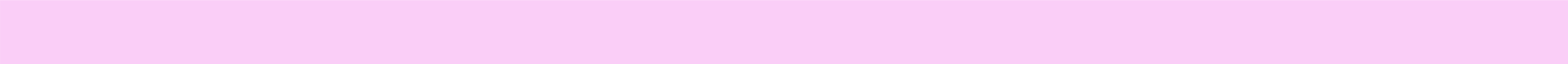 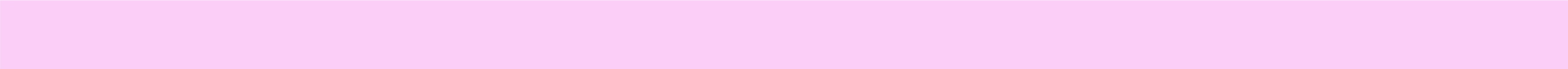 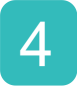 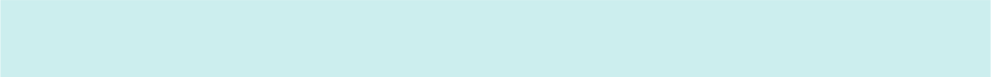 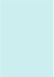 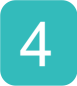 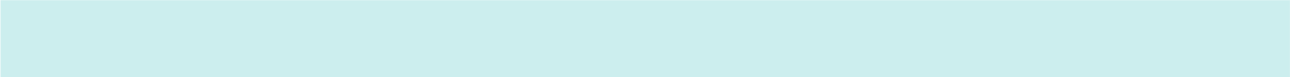 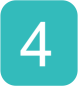 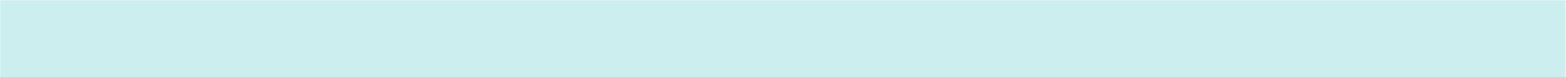 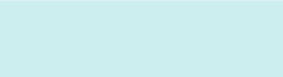 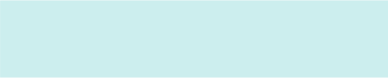 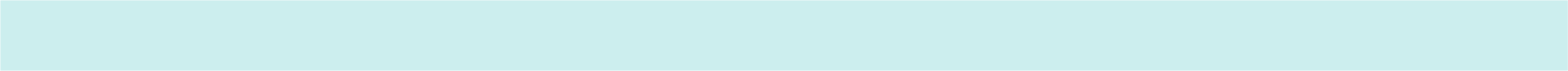 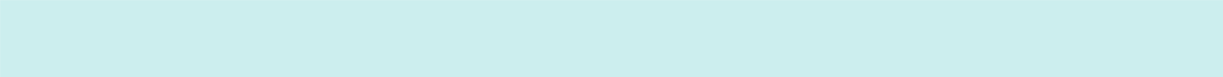 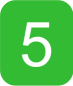 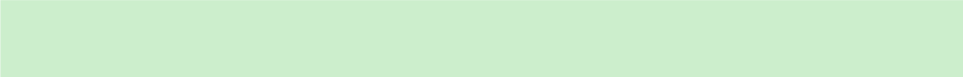 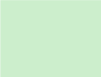 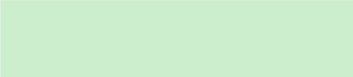 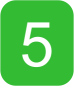 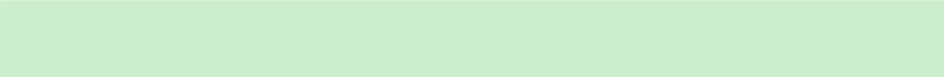 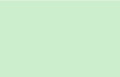 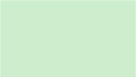 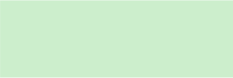 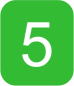 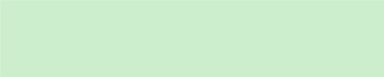 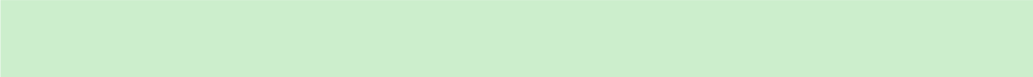 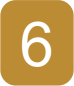 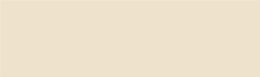 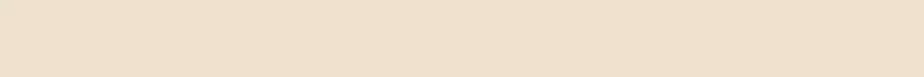 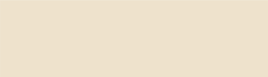 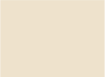 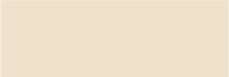 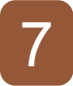 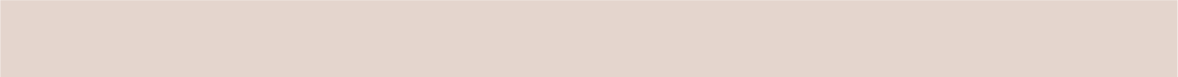 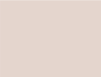 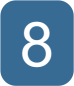 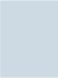 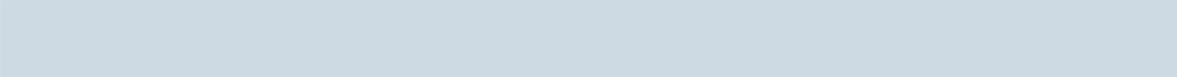 Learning a Local Language at School in Indonesian SettingORIGINALITY REPORT14%SIMILARIT Y INDEXPRIMARY SOURCES  1	ccsenet.orgInt ernet  2	Suzanne Graham. "Gender differences in language learning: the question of control", Language Learning Journal, 3/1995Crossref  3	Teresa Pica. "INPUT AS A THEORETICAL ANDRESEARCH CONSTRUCT. From Corder's Original70 words — 3%53 words — 2%46 words — 2%Definition to Current Views", IRAL - International Review of Applied Linguistics in Language Teaching, 1991Crossref  4	J. H. F. Meyer. "A gender comparison of contextualised study behaviour in higher education", Higher Education, 06/1994Crossref  5 Maram George McMullen. "Using language learning strategies to improve the writing skills of Saudi EFL students: Will it really work?", System, 2009Crossref  6 Khosravi, Maryam. "A Study of Language Learning Strategies Used by EFL Learners in Iran: Exploring Proficiency Effect on English Language Learning38 words — 2%36 words — 2%23 words — 1%Strategies", Theory and Practice in Language Studies, 2012.Crossref  7	Setiyadi, Ag. Bambang. "Skill-based Categories: An Alternative of Language Learning Strategy16 words — 1%Measurement", Journal of Language Teaching and Research,2014.Crossref  8	Chen, Mei-Ling. "Age Differences in the Use of Language Learning Strategies", English Language Teaching, 2014.Crossref  9	Setiyadi, Ag. Bambang, Muhammad Sukirlan, and . Mahpul. "How Successful Learners Employ Learning16 words — 1%14 words — 1%Strategies in an EFL Setting in the Indonesian Context", English Language Teaching, 2016.Crossref 10Mervat Abou Baker El-Dib. "Language Learning Strategies in Kuwait: Links to Gender, Language13 words — 1%Level, and Culture in a Hybrid Context", Foreign Language Annals, 03/2004Crossref 11Abdolmehdi Riazi. "Language Learning Strategy Use: Perceptions of Female Arab English Majors", Foreign Language Annals, 10/2007Crossref12 words — 1% 12www.lib.umd.eduInt ernet8 words — < 1%EXCLUDE QUOTES	ON EXCLUDE BIBLIOGRAPHY ONEXCLUDE MATCHES	OFFWORD COUNT2240TIME SUBMITTED05-JUL-2018 03:39PMPAPER ID38549233